Warszawa, 17 sierpnia 2022MERCURE WARSZAWA CENTRUM Z NOWYMI MANAGERKAMI Mercure Warszawa Centrum rozbudowuje wzbogaca kadrę o doświadczone managerki. Do hotelowego zespołu dołączyły Evgeniya Jędruszek jako Room Division Manager oraz Joanna Tymińska na stanowisku Housekeeping Managera.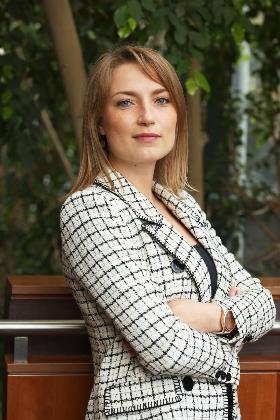 Swoją karierę w strukturach grupy Accor Evgeniya Jędruszek rozpoczęła w 2016 roku. Pierwsze kroki w hotelarstwie stawiała jako Operations Project Manager. Do jej zadań należało zarządzanie działalnością hoteli z myślą o świadczeniu najwyższego poziomu guest experience. W swojej pracy zajmowała się projektami z zakresu zrównoważonego rozwoju i ochrony środowiska. Swoje zamiłowanie przerodziła w autorski koncept pierwszej ekologicznej kawiarni Wise Cafee, który stworzyła w oparcią o zasadę eco waste i pro-ekologiczne podejście.Po awansie na stanowisko Innovation Project Managera, Evgeniya była odpowiedzialna za poszukiwanie, testowanie i wprowadzanie nowatorskich rozwiązań prowadzących do usprawnienia procesów operacyjnych oraz optymalizacji aktywów grupy. W 2019 roku, wraz z zaangażowaniem w program Fast Track, zyskała niepowtarzalną okazję nabycia doświadczenia w działach Recepcji, Rezerwacji, Sprzedaży, Służby Pięter oraz Gastronomii. Dzięki temu od podszewki poznała zasady funkcjonowania hoteli ibis Styles Warszawa Centrum oraz Mercure Warszawa Centrum. Po zakończeniu programu dołączyła do zespołu hotelu Mercure Warszawa Centrum, gdzie pełni rolę Room Division Managera.Joanna Tymińska na swoim koncie posiada ponad 11 lat doświadczenia w hotelarstwie, w tym w zarządzaniu operacyjnym i obsłudze klienta. Pierwsze kroki w branży stawiała jako recepcjonistka w Hotelu Gołębiewski, a następnie w Mercure Warszawa Grand. W trakcie swojej kariery zdobywała doświadczenie w hotelach znanych światowych marek, jak Marriott, Loews Hotels, Best Western czy Nobu Hotels, gdzie pracowała w wielu działach i stanowiskach od Sales Assistant po Housekeeping Manager Zagraniczna praktyka pozwoliła Joannie zyskać niezbędne umiejętności, które wykorzystała po powrocie do kraju w roli Kierownika Działu obsługi pięter w Mercure Warszawa Centrum. 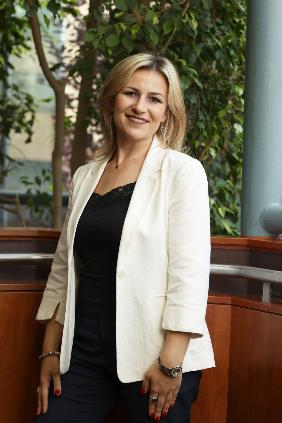 # # #O AccorAccor jest wiodącą grupą hotelarską na świecie oferującą gościom wyjątkowe i niezapomniane wrażenia w ponad 5 300 obiektach oraz 10 000 obiektach gastronomicznych w 110 krajach. Grupa dysponuje jednym z najbardziej zróżnicowanych i w pełni zintegrowanych ekosystemów hotelarskich obejmujących szerokie portfolio ponad 40 marek segmentu luxury, premium, midscale i economy. Wyjątkowe i unikalne doświadczenia uzupełnia oferta rozrywkowa, bary i restauracje, markowe rezydencje prywatne, współdzielone obiekty noclegowe, consierge, przestrzenie co-workingowe i wiele innych. Niezrównaną pozycję Accor w sektorze lifestylowym – jednej z najszybciej rozwijających się kategorii w branży – gwarantuje Ennismore, kreatywna firma hotelarska z wywodzącą się z kultury i lokalnych społeczności z bogatym portfolio przedsiębiorczych i własnych marek z jasno określonym celem. Accor wyróżnia się niezastąpionym portfolio charakterystycznych marek i zespołem liczącym ponad 260 000 osób na całym świecie. Dodatkowo Grupa oferuje wszechstronny lifestylowy program lojalnościowy ALL - Accor Live Limitless, który jako codzienny towarzysz hotelowych gości pozwala na wzbogacenie pobytu o dodatkową wartość i przeżycia związane z szeroką gamą benefitów, usług i doświadczeń. Poprzez inicjatywy takie jak Planet 21 – Acting Here, Accor Solidarity, RiiSE i ALL Heartist Fund, grupa koncentruje się na tworzeniu pozytywnych działań poprzez promowanie etycznego biznesu, zrównoważonego rozwoju, ochrony środowiska, odpowiedzialnego hotelarstwa, zaangażowania społecznego, różnorodności i inkluzywności. Założona w 1967 roku spółka Accor SA jest notowana na paryskiej giełdzie Euronext (kod ISIN: FR0000120404) oraz na rynku OTC (kod ACRFY) w Stanach Zjednoczonych. Więcej informacji na stronie: group.accor.com. Zapraszamy do polubienia strony Accor na Facebooku oraz do śledzenia na Twitter, Facebook, LinkedIn i Instagram.Kontakt dla mediów:Agnieszka KalinowskaSenior Manager Media Relations & PR Poland & Eastern EuropeAgnieszka.KALINOWSKA@accor.com